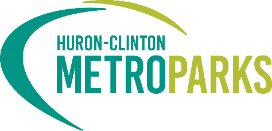 MEDIA ALERTMetroparks Hosts Nocturnal Wildlife Weekend ProgramsRegistration still open for nocturnal wildlife programs for all ages on bats, owls, and other nighttime animals[Brighton, MI] – This weekend the Huron-Clinton Metroparks will host Nocturnal Wildlife programs for all ages at Huron Meadows Metropark. Learn about the wildlife that make their presence known at night, how to spot them and what sounds to listen for. Full program details, including ages, prices and registration are available through the Metroparks website or by clicking on the links below.After Dark Series: BatsExplore the nighttime world, dispel myths, and learn the importance of Michigan’s native bats in our ecosystem.August 26 & 27, 8 p.m. – 9 p.m.https://web1.myvscloud.com/wbwsc/mihuronclintonwt.wsc/search.html?Action=Start&SubAction=&type=&subtype=&category=&beginmonth=&endmonth=&age=&grade=&keyword=108-1-1606&keywordoption=Match+One&instructor=&daysofweek=&dayoption=All&timeblock=&primarycode=&gender=&spotsavailable=&bydayonly=No&beginyear=&season=&showwithavailable=No&display=Detail&module=AR&multiselectlist_value=&arwebsearch_buttonsearch=yes&_csrf_token=3a2e5e6d2c60df21feb35f3ab80e46beeb0645c6cdaf3f2808c5204ab56f08eaAfter Dark Series: OwlsLearn the common owls of our area and how they live and take an evening stroll along the nature trails to call the owl in the park. August 26 & 27, 9 p.m. – 10 p.m.https://web1.myvscloud.com/wbwsc/mihuronclintonwt.wsc/search.html?Action=Start&SubAction=&type=&subtype=&category=&beginmonth=&endmonth=&age=&grade=&keyword=108-1-1606&keywordoption=Match+One&instructor=&daysofweek=&dayoption=All&timeblock=&primarycode=&gender=&spotsavailable=&bydayonly=No&beginyear=&season=&showwithavailable=No&display=Detail&module=AR&multiselectlist_value=&arwebsearch_buttonsearch=yes&_csrf_token=3a2e5e6d2c60df21feb35f3ab80e46beeb0645c6cdaf3f2808c5204ab56f08eaToddler Outdoor Play: Animals of the NightAugust 27, 10 a.m. – 10:45 a.m.Learn which animals come out at night while we are sleeping.https://web1.myvscloud.com/wbwsc/mihuronclintonwt.wsc/search.html?Action=Start&SubAction=&type=&subtype=&category=&beginmonth=&endmonth=&age=&grade=&keyword=108-1-1187&keywordoption=Match+One&instructor=&daysofweek=&dayoption=All&timeblock=&primarycode=&gender=&spotsavailable=&bydayonly=No&beginyear=&season=&showwithavailable=No&display=Detail&module=AR&multiselectlist_value=&arwebsearch_buttonsearch=yes&_csrf_token=3a2e5e6d2c60df21feb35f3ab80e46beeb0645c6cdaf3f2808c5204ab56f08eaNocturnal WildlifeDiscover all the amazing animals that wake up after you’ve gone to sleep. Learn about adaptations of nocturnal animals and enjoy a short walk to explore tips and tricks that will help you spot creatures if you are out and about at night.August 27, 3 p.m. – 4 p.m. https://web1.myvscloud.com/wbwsc/mihuronclintonwt.wsc/search.html?display=detail&FMID=38275697&Module=AR&_csrf_token=b5c10e4fb6758a08ee1b491afdb74de2cb45aea6e939923236c50fb01b81244fAugust 28, 4 p.m. – 5 p.m.https://web1.myvscloud.com/wbwsc/mihuronclintonwt.wsc/search.html?display=detail&FMID=38276137&Module=AR&_csrf_token=b5c10e4fb6758a08ee1b491afdb74de2cb45aea6e939923236c50fb01b81244f###  About Huron-Clinton Metroparks
One of America’s premier metropolitan park systems, the Huron-Clinton Metroparks have served the people of Southeast Michigan since 1940. Managed by the Huron-Clinton Metropolitan Authority, the Metroparks are made up of 13 properties in Livingston, Macomb, Oakland, Washtenaw, and Wayne counties. Available activities include fishing, swimming, boating, hiking, nature study, biking, golf, winter sports and more. The Metroparks also provide educational resources on science, nature, history and the environment. Learn more at www.Metroparks.com.